附件2请各博物馆于4月8日（周五）下班前扫描以下二维码填报518活动相关信息。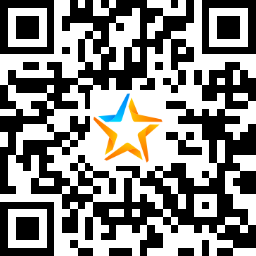 